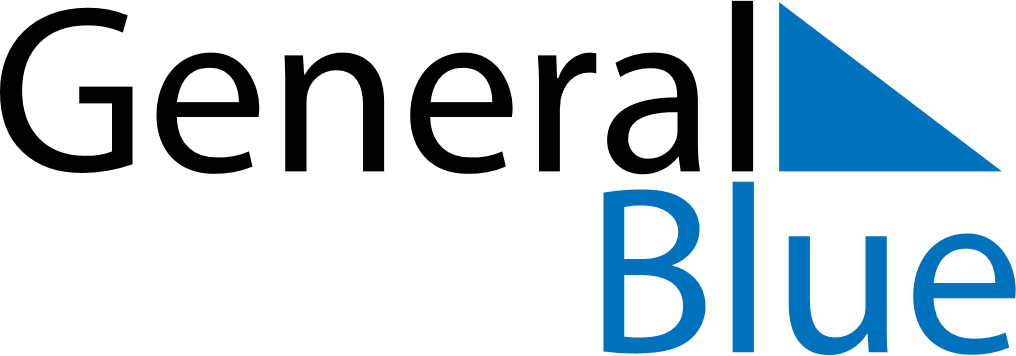 August 2019August 2019August 2019El SalvadorEl SalvadorMondayTuesdayWednesdayThursdayFridaySaturdaySunday1234567891011Celebración del Divino Salvador del Mundo1213141516171819202122232425262728293031